                                                Open Networking Day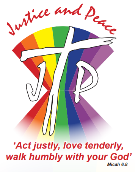 Saturday 24 February 2024 10.00 am – 2.30pm    Online Meeting‘Live or Let Die’A call to care for the poor and for the earth                                                                              (from Pope Francis’ Laudate Deum). Programme for the Day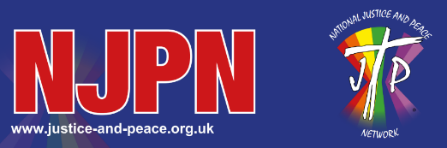 TimeActivity10.00 – 10.15Welcome, opening prayer and introduction10.15 – 10.45Environmental Justice, related to Pope Francis' Laudate Deum.Ellen Teague(Columbans JPIC)10.45 – 11.15Environmental Issues as a Cause of ConflictAndrew Jackson(Pax Christi)11 15 – 11.45Breakout Groups11.45 – 12.30Break12.30 – 1.00Local ActionCollette Joyce(Westminster Justice &Peace)1.00 – 1.30Breakout Groups1.30 – 1.45Final prayer1.45 onwardsInformal conversations